ПРОТОКОЛвнеочередного Общего собрания членов Ассоциации саморегулируемой организации «Объединение строителей Владимирской области»№ 23 от 12 декабря 2019 годаФёдоров Ю.А.:Внеочередное Общее собрание членов Ассоциации СРО «ОСВО» созвано по решению Совета Ассоциации на основании п.8.6 раздела 8 Устава Ассоциации СРО «ОСВО».Место проведения Общего собрания: УОО «Владимирский областной центр профсоюзов (ПРОФКУРСЫ) г. Владимир, ул. Добросельская, д. 217.Начало регистрации участников собрания:10 часов 00 минут.Время начала собрания: 11 часов 00 минут.Число членов Ассоциации СРО «ОСВО» на 12 декабря 2019 года по Реестру членов Ассоциации составляет – 464.Согласно п. 8.7 Устава Ассоциации СРО «ОСВО» Общее собрание правомочно (имеет кворум), если на нем присутствует более половины членов Ассоциации СРО «ОСВО».Для участия в Общем собрании зарегистрировалось 271 член (представители членов, в том числе по доверенности) Ассоциации СРО «ОСВО», что составляет более половины от общего числа членов Ассоциации СРО «ОСВО».Кворум для проведения общего собрания имеется.В соответствии с пунктом 8.11. Устава каждый член Ассоциации СРО «ОСВО» обладает на Общем собрании одним голосом.Предлагаю открыть собрание. Предлагаю голосовать.Голосовали:«за»- 271, «против»- 0, «воздержались» - 0Принимается единогласно.Фёдоров Ю.А. – прежде чем приступить к обсуждению повестки дня собрания предлагаю избрать Президиум собрания в количестве 5 человек.Голосовали:«за» - 271, «против» - 0, «воздержались» - 0Принимается единогласно.Имеются ли предложения по персональному составу?Фёдоров Ю.А.:Предлагаю ввести в состав Президиума Общего собрания членов Ассоциации СРО «ОСВО» следующие кандидатуры:1. Фёдоров Юрий Александрович – Председатель Совета Ассоциации СРО «ОСВО»;2. Тарасов Алексей Борисович – Исполнительный директор Ассоциации СРО «ОСВО»;3. Зотов Алексей Валерьевич4. Николаев Владимир Петрович5. Сайгак Кузьма ВасильевичФёдоров Ю.А. – У кого есть другие предложения, изменения, дополнения? Нет.Предлагаю голосовать списком:Голосовали:«за» - 271, «против»- 0, «воздержались» - 0.Принимается единогласно.РЕШИЛИ:Избрать Президиум в количестве 5человек.Фёдоров Ю.А.:Какие будут предложения по кандидатуре председателя собрания?Тарасов А.Б. – предлагаю избрать председателем Общего собрания членов Ассоциации СРО председателя Совета Ассоциации СРО «ОСВО» Фёдорова Ю.А.Голосовали:«за» - 271, «против» - 0, «воздержались» - 0Принимается единогласно.РЕШИЛИ:Избрать председателем Общего собрания членов Ассоциации СРО «ОСВО» Фёдорова Ю.А.Федоров Ю.А.:Предлагаю установить регламент для выступающих:Для основного докладчика – до 10 минут;В прениях не более 3-х минут.Для ведения протокола собрания необходимо избрать секретаря. Предлагаю кандидатуру начальника юридического отдела – Гуляевой Марии Леонидовны. У кого есть другие предложения. Нет.Предлагаю голосовать:Голосовали:«за» - 271, «против» - 0, «воздержались» - 0Принято единогласно.РЕШИЛИ:Для ведения протокола собрания избрать секретарем Гуляеву Марию Леонидовну.Фёдоров Ю.А.:Предлагаю избрать счетную комиссию в количестве 3 человек и голосовать списком.Есть другие предложения? Нет.Предлагаю избрать в состав счетной комиссии следующие кандидатуры:1. Девятов Андрей Борисович2.Субботина Ольга Борисовна3.Кононыхин Алексей СтаниславовичГолосовали:«за»- 271, «против» - 0, «воздержались» - 0Принято единогласно.РЕШИЛИ:Избрать счетную комиссию в составе 3 человек.Избрать счетную комиссию в следующем составе:1. Девятов Андрей Борисович2.Субботина Ольга Борисовна3.Кононыхин Алексей СтаниславовичСчетная комиссия удаляется для выбора председателя и секретаря счетной комиссии.В соответствии с протоколом счетной комиссии №1 от 12.12.2019 г. председателем счетной комиссии избран Девятов А.Б., секретарем счетной комиссии избрана Субботина О.Б.Фёдоров Ю.А.:Предлагается утвердить протокол счетной комиссии №1 от 12.12.2019г.Голосовали:«за»- 271, «против» - 0, «воздержались» - 0Принято единогласноРЕШИЛИ:Утвердить протокол счетной комиссии №1 от 12.12.2019г.Фёдоров Ю.А.:Переходим к обсуждению повестки дня внеочередного Общего собрания членов Ассоциации СРО «ОСВО». Повестка предложена Советом Ассоциации СРО «ОСВО», протокол № 39-2019 от 31.10.2019г. Есть другие предложения? Нет.Предлагаю голосовать:Утвердить следующую повестку дня Общего собрания членов Ассоциации СРО «ОСВО»:ПОВЕСТКА ДНЯ ОБЩЕГО СОБРАНИЯЧЛЕНОВ АССОЦИАЦИИ СРО «ОСВО»Досрочное прекращение полномочий членов Совета Ассоциации СРО «ОСВО» и Председателя Совета Ассоциации СРО «ОСВО»Выборы членов Совета Ассоциации СРО «ОСВО»Выборы Председателя Совета Ассоциации СРО «ОСВО»Досрочное прекращение полномочий членов Ревизионной комиссии Ассоциации СРО «ОСВО»Выборы ревизионной комиссии Ассоциации СРО «ОСВО»Установление размеров взносов в Ассоциацию СРО «ОСВО» на 2020 годУтверждение сметы Ассоциации СРО «ОСВО» на 2020 годРазноеГолосовали: «за» - 271, «против» - 0, «воздержался» - 0Принимается единогласно.Переходим к обсуждению первого вопроса повестки дня «Досрочное прекращение полномочий членов Совета Ассоциации СРО «ОСВО» и Председателя Совета Ассоциации СРО «ОСВО»СЛУШАЛИ:Тарасова А.Б., который сообщил: 15.02.2018г. вступило в силу решение Общего собрания членов Ассоциации (Протокол № 19 от 30.11.2017г.), которым был утвержден состав Совета Ассоциации в количестве 9 человек, сроком на 2 года. Решением Общего собрания членов Ассоциации (Протокол № 22 от 24.04.2019г.) утверждено количество членов Совета Ассоциации – 6 человек. В связи с прекращением членства в Ассоциации и ликвидацией ООО «СУ-13» Басовым В.Г. подано заявление о досрочном прекращении полномочий в качестве члена Совета Ассоциации, в связи с выходом на пенсию Милючихиным Н.Г. подано заявление о досрочном прекращении полномочий в качестве члена Совета Ассоциации.Предлагается досрочно прекратить полномочия всех членов Совета Ассоциации и Председателя Совета Ассоциации с 12.12.2019г.Голосование проводится с использованием бюллетеней для тайного голосования.Форма бюллетеней для тайного голосования утверждена на заседании Совета Ассоциации СРО «ОСВО», протокол № 43-2019 от 05.12.2019г.Предлагаю приступить к тайному голосованию.Девятов А.Б.Согласно протоколу счетной комиссии №2 в голосовании принял участие 271 член Ассоциации СРО «ОСВО».Вопрос поставленный на голосование: Досрочное прекращение полномочий членов Совета Ассоциации СРО «ОСВО» и Председателя Совета Ассоциации СРО «ОСВО»Проголосовали: «за» - 266, «воздержались» - 0; «против» - 4;Недействительных бюллетеней - 1 шт.Решение о досрочном прекращении полномочий членов Совета Ассоциации СРО «ОСВО» и Председателя Совета Ассоциации СРО «ОСВО» принято квалифицированным большинством голосов (не менее 2/3 от числа присутствующих на Общем собрании членов Ассоциации СРО «ОСВО»)Фёдоров Ю.А.Предлагаю утвердить протокол счетной комиссии №2 от 12.12.2019г.Голосовали:«За» - 271, «Против» - 0, «Воздержались» - 0Принимается  единогласно.РЕШИЛИ:1.1. Утвердить протокол счетной комиссии №2 от 12.12.2019г.1.2. Досрочно прекратить полномочия членов Совета Ассоциации СРО «ОСВО» и Председателя Совета Ассоциации СРО «ОСВО» с 12.12.2019г.2. Переходим к обсуждению второго вопроса повестки дня «Выборы членов Совета Ассоциации СРО «ОСВО»СЛУШАЛИ:Тарасова А.Б., который сообщил:2.1. В соответствии с положениями законодательства совет Ассоциации формируется из числа индивидуальных предпринимателей – членов Ассоциации и представителей юридических лиц – членов Ассоциации, а также независимых членов сроком на 5 лет. Членами Совета не могут быть члены Ревизионной комиссии Ассоциации, а также Исполнительный директор Ассоциации.Независимыми членами считаются лица, которые не связаны трудовыми отношениями с Ассоциацией, ее членами. Независимые члены должны составлять не менее одной трети членов Совета Ассоциации. Фёдоров Ю.А.: Имеется предложение установить численность членов Совета в количестве 7 человек, из которых: - 4 человека из числа индивидуальных предпринимателей – членов Ассоциации и представителей юридических лиц – членов Ассоциации;- 3 человека независимые члены.Голосовали:«За» - 271, «Против» - 0, «Воздержались» - 0Принимается  единогласно.РЕШИЛИ:Определить количественный состав Совета Ассоциации СРО «ОСВО» 7 человек.2.2. По персональному составу членов Совета слово предоставляется 
председателю Фёдорову Ю.А.В соответствии с Положением «О Совете – постоянно действующем коллегиальном органе Ассоциации СРО «ОСВО» в Адрес Ассоциации было направлено 7 предложений на включение в список кандидатов в члены Совета Ассоциации СРО «ОСВО». Согласие кандидатов получено, самоотводов не заявлено.Данные кандидаты включены в список для тайного голосования.Тайное голосование проводится с использованием бюллетеней для тайного голосования.Форма бюллетеней для тайного голосования по выборам членов Совета Ассоциации СРО «ОСВО» утверждена на заседании Совета Ассоциации СРО «ОСВО», протокол № 43-2019 от 05.12.2019г.Предлагаю приступить к тайному голосованию.Девятов А.Б.Согласно протоколу счетной комиссии №3 в голосовании принял участие 271 член Ассоциации СРО «ОСВО».Решение об избрании членов Совета Ассоциации СРО «ОСВО»  принято квалифицированным  большинством голосов (не менее 2/3 от числа присутствующих на Общем собрании членов Ассоциации СРО «ОСВО»)Фёдоров Ю.А.Предлагаю утвердить протокол счетной комиссии №3 от 12.12.2019г.Голосовали:«За» -271, «Против» - 0, «Воздержались» - 0Принимается  единогласно.РЕШИЛИ:2.1. Утвердить протокол счетной комиссии №3 от 12.12.2019г.2.2. Избрать членами Совета Ассоциации СРО «ОСВО» сроком на 5 лет (до 12.12.2024г):от индивидуальных предпринимателей и юридических лиц, членов Ассоциации СРО «ОСВО»:1. Мартьянов Олег Вениаминович – учредитель ООО «Град»;2. Потаскаев Сергей Анатольевич – директор ОАО «Владимрсантехмонтаж»;3. Власова Анастасия Викторовна – директор ООО «Ваши Окна 33»;4. Николаев Владимир Петрович – директор ООО «Агропромстройзаказчик»В качестве независимых членов:1. Фёдоров Юрий Александрович – Генеральный директор ООО «Строительный Региональный Застройщик» 2. Козырев Юрий Юрьевич – представитель Совета ветеранов Объединения «Союз строителей Владимирской области»3. Чернышёв Владимир Михайлович – Генеральный директор ООО «Суздальремстрой»3. Переходим к обсуждению третьего вопроса повестки дня «Выборы Председателя Совета Ассоциации СРО «ОСВО»СЛУШАЛИ:Тарасова А.Б., который сообщил, что в соответствии с Положением «О Совете – постоянно действующем коллегиальном органе Ассоциации СРО «ОСВО», председатель Совета избирается из числа избранных членов Совета Общим собранием членов Ассоциации путем тайного голосования сроком на 5 лет.Козырев Ю.Ю. вынес на рассмотрение Общего собрания членов Ассоциации СРО «ОСВО» кандидатуру Фёдорова Юрия Александровича.Тарасов А.Б., Предлагаю включить в бюллетени для голосования кандидатуру Фёдорова Юрия Александровича.Голосовали:«За» - 271, «Против» - 0, «Воздержались» - 0Принято единогласно.РЕШИЛИ:Включить в бюллетени для голосования кандидатуру Фёдорова Юрия Александровича.А.Б. Тарасов: Предлагаю  получить бюллетени и приступить к тайному голосованию.Форма бюллетеней для тайного голосования по выборам председателя Совета Ассоциации СРО «ОСВО» утверждена на заседании Совета Ассоциации СРО «ОСВО», протокол № 43-2019 от 05.12.2019г.Девятов А.Б.По результатам голосования Проголосовали – 257 из них «за» - 255, «против» -2Решение об избрании Председателя Совета Ассоциации СРО «ОСВО» Фёдорова Юрия Александровича принято квалифицированным большинством голосов (не менее 2/3 от числа присутствующих на Общем собрании членов Ассоциации СРО «ОСВО»).Тарасов А.Б.Предлагаю утвердить протокол счетной комиссии №4 от 12.12.2019г.Голосовали:«За» - 257, «Против» - 0, «Воздержались» - 0Принимается  единогласно.РЕШИЛИ:3.1. Утвердить протокол счетной комиссии №4 от 12.12.2019г.3.2. Избрать Председателем Совета Ассоциации СРО «ОСВО» Фёдорова Юрия Александровича сроком на 5 лет (до 12.12.2024г.).4. Переходим к обсуждению четвертого вопроса повестки дня «Досрочное прекращение полномочий членов Ревизионной комиссии Ассоциации»СЛУШАЛИ: Тарасова А.Б., который предложил досрочно прекратить полномочия членов Ревизионной комиссии Ассоциации.Голосовали:«За» - 257 «Против» - 0, «Воздержались» - 0Принято единогласно.РЕШИЛИ:Досрочно прекратить полномочия членов ревизионной комиссии Ассоциации с 12.12.2019г.5.Переходим к обсуждению пятого вопроса повестки дня «Выборы ревизионной комиссии Ассоциации СРО «ОСВО».5.1. СЛУШАЛИ Тарасова А.Б.который сообщил, что в соответствии с Положением о ревизионной комиссии Ассоциации СРО «ОСВО» ревизионная комиссия избирается Общим собранием сроком на 2 (два) года в количестве 3 (трех) человек из числа членов Ассоциации и представителей членов Ассоциации.Фёдоров Ю.А.: Предлагаю включить в состав ревизионной комиссии Ассоциации СРО «ОСВО»:1. Зотова Алексея Валерьевича – главный инженер ООО «Новый мир плюс»;2.Рожкова Владимира Михайловича – Индивидуальный предприниматель;3. Рябова Владимира Николаевича – Индивидуальный предприниматель.Фёдоров Ю.А.,Предлагаю проголосовать списком за указанные кандидатурыГолосовали:«За» - 257 «Против» - 0, «Воздержались» - 0Принято единогласно.5.1. РЕШИЛИ:Избрать ревизионную комиссию Ассоциации СРО «ОСВО» в количестве 3 человек, сроком на 2 года в составе:1.Зотов Алексей Валерьевич – главного инженера ООО «Новый мир плюс»;2.Рожков Владимир Михайлович – Индивидуальный предприниматель;3. Рябов Владимир Николаевич – Индивидуальный предприниматель.5.2. СЛУШАЛИ: Тарасова А.Б.:В соответствии с Положением о ревизионной комиссии Ассоциации СРО «ОСВО» необходимо избрать председателя ревизионной комиссии. Председатель ревизионной комиссии избирается из числа членов ревизионной комиссии Общим собранием членов Ассоциации СРО «ОСВО» большинством голосов присутствующих на собрании членов Ассоциации.Фёдоров Ю.А.:Предлагаю избрать председателем ревизионной комиссии – Зотова Алексея Валерьевича – главного инженера ООО «Новый мир плюс»;Голосовали:«За» - 257 «Против» - 0, «Воздержались» - 0Принято единогласно.5.2. РЕШИЛИ:Избрать председателем ревизионной комиссии – Зотова Алексея Валерьевича – главного инженера ООО «Новый мир плюс».6. Переходим к обсуждению шестого вопроса повестки дня «Установление размеров взносов в Ассоциацию на 2020 год»:Фёдоров Ю.А. Предлагается:Установить регулярные членские взносы на 2020 год согласно таблице:Установить в 2020 году вступительный взнос в Ассоциацию СРО «ОСВО» в размере 40 000 рублей;Установить в 2020 году единовременный целевой взнос в Ассоциацию СРО «ОСВО» для оплаты членского взноса в Национальное объединение строителей в размере 5 000 рублей в год с каждого члена Ассоциации.Голосовали: «за» -257, «против» - 0, «воздержался» - 0Принимается единогласно.РЕШИЛИ:6.1.1. Установить регулярные членские взносы на 2020 год в следующих размерах:- Для организаций с простым уровнем ответственности, по обязательствам, возникшим вследствие причинения вреда личности или имуществу гражданина, имуществу юридического лица вследствие разрушения, повреждения здания, сооружения либо части здания или сооружения – 4 000 (четыре тысячи) рублей в месяц;- Для организаций с первым уровнем ответственности, по обязательствам, возникшим вследствие причинения вреда личности или имуществу гражданина, имуществу юридического лица вследствие разрушения, повреждения здания, сооружения либо части здания или сооружения – 4 000 (четыре тысячи) рублей в месяц;- Для организаций со вторым уровнем ответственности, по обязательствам, возникшим вследствие причинения вреда личности или имуществу гражданина, имуществу юридического лица вследствие разрушения, повреждения здания, сооружения либо части здания или сооружения – 7 000 (семь тысяч) рублей в месяц;- Для организаций с третьим уровнем ответственности, по обязательствам, возникшим вследствие причинения вреда личности или имуществу гражданина, имуществу юридического лица вследствие разрушения, повреждения здания, сооружения либо части здания или сооружения – 10 000 (десять тысяч) рублей в месяц;- Для организаций с четвертым уровнем ответственности, по обязательствам, возникшим вследствие причинения вреда личности или имуществу гражданина, имуществу юридического лица вследствие разрушения, повреждения здания, сооружения либо части здания или сооружения – 13 000 (тринадцать тысяч) рублей в месяц;- Для организаций с пятым уровнем ответственности, по обязательствам, возникшим вследствие причинения вреда личности или имуществу гражданина, имуществу юридического лица вследствие разрушения, повреждения здания, сооружения либо части здания или сооружения – 16 000 (шестнадцать тысяч) рублей в месяц.Указанные взносы обязательны для выплаты всеми членами Ассоциации СРО «ОСВО» с соответствующим уровнем ответственности.6.1.2. В случае наличия у организации права заключать договора строительного подряда, договора подряда на осуществление сноса, заключаемые с использованием конкурентных способов заключения договоров, регулярные членские взносы увеличиваются: - Для организаций с первым уровнем ответственности, по обязательствам, возникшим, вследствие заключения договоров строительного подряда, договоров подряда на осуществление сноса, заключаемым с использованием конкурентных способов заключения договоров на 2 000 (две тысячи) рублей в месяц;- Для организаций со вторым уровнем ответственности, по обязательствам, возникшим, вследствие заключения договоров строительного подряда, договоров подряда на осуществление сноса, заключаемым с использованием конкурентных способов заключения договоров на 3 000 (три тысячи) рублей;- Для организаций с третьим уровнем ответственности, по обязательствам, возникшим, вследствие заключения договоров строительного подряда, договоров подряда на осуществление сноса, заключаемым с использованием конкурентных способов заключения договоров на 5 000 (пять тысяч) рублей;- Для организаций с четвертым уровнем ответственности, по обязательствам, возникшим, вследствие заключения договоров строительного подряда, договоров подряда на осуществление сноса, заключаемым с использованием конкурентных способов заключения договоров на 7 000 (семь тысяч) рублей.- Для организаций с пятым уровнем ответственности, по обязательствам, возникшим, вследствие заключения договоров строительного подряда, договоров подряда на осуществление сноса, заключаемым с использованием конкурентных способов заключения договоров на 10 000 (десять тысяч) рублей.6.1.3. В случае наличия у организации права осуществлять строительство, реконструкцию, капитальный ремонт особо опасных, технически сложных и уникальных объектов, регулярные членские взносы увеличиваются:- Для организаций с простым уровнем ответственности, по обязательствам, возникшим вследствие причинения вреда, осуществляющим строительство, реконструкцию, капитальный ремонт особо опасных, технически сложных и уникальных объектов на 2 000 (две тысячи) рублей в месяц;- Для организаций с первым уровнем ответственности, по обязательствам, возникшим вследствие причинения вреда, осуществляющим строительство, реконструкцию, капитальный ремонт особо опасных, технически сложных и уникальных объектов на 2 000 (две тысячи) рублей в месяц;- Для организаций со вторым уровнем ответственности, по обязательствам, возникшим вследствие причинения вреда, осуществляющим строительство, реконструкцию, капитальный ремонт особо опасных, технически сложных и уникальных объектов на 3 000 (три тысячи) рублей в месяц;- Для организаций с третьим уровнем ответственности, по обязательствам, возникшим вследствие причинения вреда, осуществляющим строительство, реконструкцию, капитальный ремонт особо опасных, технически сложных и уникальных объектов на 4 000 (четыре тысячи) рублей в месяц;- Для организаций с четвертым уровнем ответственности, по обязательствам, возникшим вследствие причинения вреда, осуществляющим строительство, реконструкцию, капитальный ремонт особо опасных, технически сложных и уникальных объектов на 5 000 (пять тысяч) рублей в месяц;- Для организаций с пятым уровнем ответственности, по обязательствам, возникшим вследствие причинения вреда, осуществляющим строительство, реконструкцию, капитальный ремонт особо опасных, технически сложных и уникальных объектов на 6 000 (шесть тысяч) рублей в месяц.6.2. Установить в 2020 году вступительный взнос в Ассоциацию СРО «ОСВО» в размере 40 000 рублей;6.3. Установить в 2020 году единовременный целевой взнос в Ассоциацию СРО «ОСВО» для оплаты членского взноса в Национальное объединение строителей в размере 5 000 рублей в год с каждого члена Ассоциации;6.4. Установить следующий порядок и сроки оплаты взносов:- регулярные членские взносы уплачиваются каждым членом Ассоциации в денежной форме ежемесячно, не позднее 3 (трех) дней с момента получения счета на оплату регулярного членского взноса;- при принятии решения Советом Ассоциации СРО «ОСВО», влекущего за собой изменение размера регулярного членского взноса, размер регулярного членского взноса изменяется с месяца вступления в силу указанного решения (независимо от числа и месяца). При этом член Ассоциации СРО «ОСВО» обязан доплатить разницу не позднее 3 (трех) дней с момента получения счета на доплату регулярного членского взноса;- при уменьшении размера регулярного членского взноса, разница между уплаченным взносом и взносом подлежащем уплате, засчитывается в счет уплаты регулярного членского взноса за следующий месяц;- единовременный целевой взнос в Ассоциацию СРО «ОСВО» для оплаты членского взноса в Национальное объединение строителей уплачивается не позднее 3 (трех) дней с момента получения счета.7. Переходим к обсуждению седьмого вопроса повестки дня «Утверждение сметы Ассоциации СРО «ОСВО» на 2020г.»СЛУШАЛИ: А.Б. Тарасова по проекту Сметы Ассоциации СРО «ОСВО» на 2020 год. Проект Сметы Ассоциации СРО «ОСВО» на 2020 год рассмотрен Советом Ассоциации СРО «ОСВО», протокол №43-2019 от 05.12.2019г и рекомендован к утверждению Общим собранием.Фёдоров Ю.А.: Предлагается7.1. Утвердить Смету Ассоциации СРО «ОСВО» на 2020 год;7.2. Предоставить Совету Ассоциации СРО «ОСВО» право распределять поступившие денежные средства, не предусмотренные сметой Ассоциации СРО «ОСВО» на 2020 год.Предлагаю голосоватьГолосовали: «за» - 257, «против» -0, «воздержался» - 0Принимается единогласно.РЕШИЛИ: 7.1. Утвердить Смету Ассоциации СРО «ОСВО» на 2020 год;7.2. Предоставить Совету Ассоциации СРО «ОСВО» право распределять поступившие денежные средства, не предусмотренные сметой Ассоциации СРО «ОСВО» на 2020 год.8. Переходим к обсуждению восьмого вопроса повестки дня «Разное»8.1. Слушали: А.Б. Тарасова о внедрении независимой оценки квалификацииГолосовали: «за» - 257, «против» -0, «воздержался» - 0Принимается единогласно Решили: Информацию принять к сведению8.2. Слушали: А.Б. Тарасова о взаимодействии Ассоциации СРО «ОСВО» с членами Ассоциации СРО «ОСВО» по средствам личного кабинета члена Ассоциации СРО «ОСВО» на сайте Ассоциации.Голосовали: «за» - 257, «против» -0, «воздержался» - 0Принимается единогласно.Решили: С января 2020 года осуществлять взаимодействие между Ассоциацией СРО «ОСВО» и членами Ассоциации СРО «ОСВО» по средствам личного кабинета члена Ассоциации СРО «ОСВО» на сайте Ассоциации с использованием электронно-цифровой подписи.Фёдоров Ю.А.:Повестка дня исчерпана.Предлагаю считать собрание законченным.Голосовали:«За» -257, «Против»-0, «Воздержались»-0Принято единогласно.уровеньответственностиразмер членского взноса (рублей в месяц)размер членского взноса для участвующих в ОДО  (рублей в месяц)размер членского  взноса для имеющих право работы на особо опасных, технически сложных и уникальных объектах(рублей в месяц)простой4000-+200014000+2000+200027000+3000+3000310000+5000+4000413000+7000+5000516000+10000+6000Председатель Общего собрания членов Ассоциации СРО «ОСВО»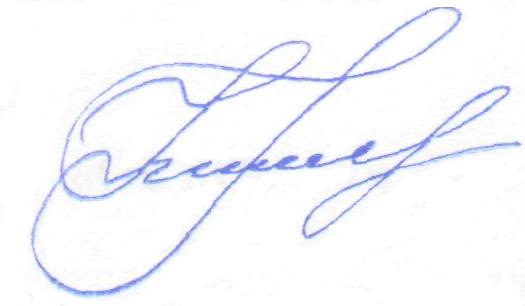 Ю.А.ФедоровСекретарь Общего собраниячленов Ассоциации СРО «ОСВО»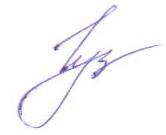 М.Л. Гуляева